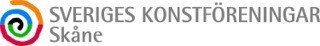 Kallelse - Sveriges konstföreningar Skånes distriktsstämma 2021Som medlem i en av våra anslutna konstföreningar är du hjärtligt välkommen till 
årets distriktsstämma som är digital. En länk till mötet skickas till dig ca 10:45.Datum	lördag 24 april 2021
Tid	kl. 11:00Plats	Digitalt, en länk skickas ut ca 10:45.Preliminärt program11:00	Distriktsstämmaca 12:00	Tre konstföreningar presenterar sin verksamhet	De tre konstföreningarna är Helsingborgs konstförening, konstföreningen Söderslätt och KONSTFORUM Kävlinge.Anmäl dig senast den 20 april till skane@sverigeskonstforeningar.nuEn länk till mötet skickas ut ca 10:45.Motioner ska vara styrelsen tillhanda senast 31 mars 2021. 
Motioner skickas till skane@sverigeskonstforeningar.nuÖvriga dokument till stämman finns på www.sverigeskonstforeningar.nu/skane/Väl mött!	Styrelsen för Skånedistriktet